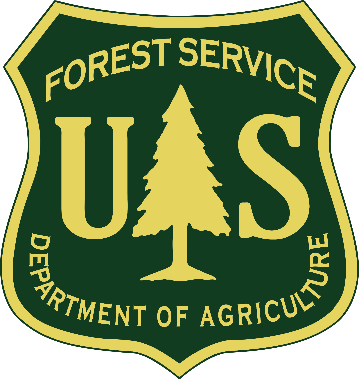 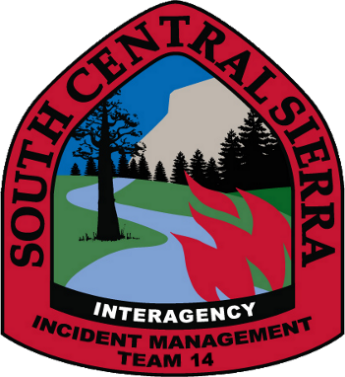 Today or in the past 24 hours, have you had any of the following symptoms?Cough more than expected?Sore throat?New loss of taste or smell?Nausea, Vomiting, or Diarrhea?Abnormally Short of Breath or Difficulty breathing?Headache, Fatigue, Congestion or runny nose, outside your normal for firefighting?If YES to any of the above, please DO NOT enter the ICP.  Please notify medical personnel immediately.